 A lost child - Writing task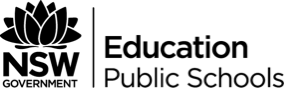 Resource 8Task descriptionUsing your contextual and empathetic understanding of India’s lost children, compose a short creative piece that sustains the ideas and emotions of a lost, missing or simply forgotten child. To engage your reader, your composition will need to focus on character voice, setting and cultural storytelling. Your short story needs to be 400-500 words in length.Task optionsYou may choose to devise your own storyline (in consultation with your classroom teacher) or use one of the following:A child who loses their parent in a busy shopping centreA child who is lost on their walk homeA child who has recently taken refuge at a major city’s homeless shelterA child who is waiting for adoption